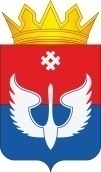 ДУМА ЮСЬВИНСКОГО МУНИЦИПАЛЬНОГО ОКРУГАПЕРМСКОГО КРАЯРЕШЕНИЕ27.07.2023 					                                                                  № 529В соответствии с Положением о порядке индексации денежного содержания выборного должностного лица Юсьвинского муниципального округа Пермского края, осуществляющего свои полномочия на постоянной основе, и денежного содержания муниципальных служащих органов местного самоуправления Юсьвинского муниципального округа Пермского края, утвержденным решением Думы Юсьвинского муниципального округа Пермского края от 11.10.2021 № 354, руководствуясь Уставом Юсьвинского муниципального округа Пермского края,  Дума Юсьвинского муниципального округа Пермского края РЕШАЕТ:Внести следующие изменения в Положение о денежном содержании муниципальных служащих органов местного самоуправления Юсьвинского муниципального округа Пермского края, утвержденное решением Думы Юсьвинского муниципального округа Пермского края от 12.11.2019 №36:Приложение 1 «Размеры должностных окладов муниципальных служащих органов местного самоуправления Юсьвинского муниципального округа Пермского края» изложить в новой прилагаемой редакции;Приложение 2 «Размеры ежемесячных окладов за классный чин муниципальных служащих органов местного самоуправления Юсьвинского муниципального округа Пермского края» изложить в новой прилагаемой редакции.2. Опубликовать настоящее решение в газете «Юсьвинские вести» и на официальном сайте муниципального образования Юсьвинский муниципальный округа Пермского края в информационно-коммуникационной сети «Интернет».3. Настоящее решение вступает в силу со дня его официального опубликования и применяется к правоотношениям, связанным с денежным содержанием муниципальных служащих органов местного самоуправления Юсьвинского муниципального округа Пермского края с 01 августа 2023 года.РАЗМЕРЫдолжностных окладов муниципальных служащих органов местного самоуправления Юсьвинского муниципального округа Пермского краяРАЗМЕРЫежемесячных окладов за классный чин муниципальных служащих органов местного самоуправления Юсьвинского муниципального округа Пермского краяО внесении изменений в Положение о денежном содержании муниципальных служащих органов местного самоуправления Юсьвинского муниципального округа Пермского краяПредседатель Думы Юсьвинского муниципального округа Пермского края                                                                                                                               О.И. ВласоваГлава муниципального округа – глава администрации Юсьвинского муниципального округа Пермского края                                                                                                  Н.Г. НикулинНаименование должности муниципальной службыРазмеры должностных окладов, рублейВысшая группа должностейВысшая группа должностейЗаместитель главы администрации Юсьвинского муниципального округа Пермского края19 334,93Руководитель аппарата администрации Юсьвинского муниципального округа Пермского края19 334,93Главная группа должностейГлавная группа должностейНачальник управления администрации Юсьвинского муниципального округа Пермского края15 588,79Председатель комитета в составе аппарата администрации Юсьвинского муниципального округа Пермского края12 809,39Заведующий самостоятельного отдела администрации Юсьвинского муниципального округа Пермского края12 809,39Управляющий делами Думы Юсьвинского муниципального округа Пермского края12 809,39Заместитель начальника управления администрации Юсьвинского муниципального округа Пермского края12 326,02Ведущая группа должностейВедущая группа должностейЗаместитель заведующего самостоятельного отдела администрации Юсьвинского муниципального округа Пермского края11 480,12Начальник (заведующий) отдела в составе управления, аппарата администрации Юсьвинского муниципального округа Пермского края10 996,75Пресс – секретарь главы Юсьвинского муниципального округа Пермского края9 909,16Заведующий сектора в составе комитета, управления, аппарата администрации Юсьвинского муниципального округа Пермского края8 942,40Референт8 620,16Старшая группа должностейСтаршая группа должностейГлавный специалист8 459,04Ведущий специалист7 613,12Приложение 2 к Положению о денежном содержании муниципальных служащих органов местного самоуправления Юсьвинского муниципального округа Пермского краяКлассный чин муниципального служащегоРазмер ежемесячного оклада за классный чин, рублейДействительный муниципальный советник муниципального образования Пермского края 1-го класса12 446,85Действительный муниципальный советник муниципального образования Пермского края 2-го класса11 020,91Действительный муниципальный советник муниципального образования Пермского края 3-го класса9 582,88Муниципальный советник муниципального образования Пермского края 1-го класса8 875,95Муниципальный советник муниципального образования Пермского края 2-го класса7 854,82Муниципальный советник муниципального образования Пермского края 3-го класса6 779,31Советник муниципальной службы муниципального образования Пермского края 1-го класса5 697,76Советник муниципальной службы муниципального образования Пермского края 2-го класса4 954,58Советник муниципальной службы муниципального образования Пермского края 3-го класса4 314,11Референт муниципальной службы муниципального образования Пермского края 1-го класса3 854,91Референт муниципальной службы муниципального образования Пермского края 2-го класса3 407,79Референт муниципальной службы муниципального образования Пермского края 3-го класса2 960,67